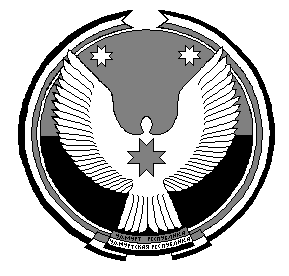 РЕШЕНИЕСовета депутатов муниципального образования «Беляевское»О предоставлении сведений о доходах, расходах, об имуществе и  обязательствах  имущественного характера за отчетный период с 1 января по 31 декабря 2019 годаПринято Советом депутатов	22 мая 2020года              В соответствии  с Указом Президента Российской Федерации от 17 апреля 2020 года № 272 «О предоставлении сведений от доходах, расходах, об имуществе и обязательствах  имущественного характера за отчетный период с 1 января по 31 декабря 2019 года, руководствуясь Уставом муниципального образования «Беляевское», Совет депутатов муниципального образования «Беляевское»  решает:                    1.    Продлить до 1 августа 2020 года включительно   установленный решением Совета депутатов  муниципального образования «Беляевское»  от 16 апреля 2015 года № 35.2 «Об утверждении Положения о представлении гражданами, претендующими на замещение должностей муниципальной службы, и муниципальными служащими муниципального образования «Беляевское» сведений о своих доходах, расходах, об имуществе и обязательствах имущественного характера и сведений о доходах, расходах, об имуществе и обязательствах имущественного характера членов   своей  семьи»срок представления    муниципальными служащими муниципального образования «Беляевское»  сведений  о доходах, расходах, об имуществе  и обязательствах    имущественного характера за отчетный период с 1 января по 31 декабря 2019 года.           2. Разместить  настоящее решение на станице  муниципального образования «Беляевское» на официальном сайте  Администрации   муниципального  образования «Игринский район» в сети Интернет.          3. Настоящее  решение  вступает в силу со дня его  официального  опубликования.Глава муниципального образования	В.Ю. Бабкинд. Беляевское22.05.2020г.№ 39.1